    2019-2020 EĞİTİM ÖĞRETİM YILI KUTUP YILDIZI SINIFI ŞUBAT AYI PLANISINIF ÖĞRETMENİMELTEM GÖKGÖZİNGİLİZCEİNGİLİZCEİNGİLİZCEİNGİLİZCEİNGİLİZCEİNGİLİZCE-SEA ANİMALS   -FARM ANİMALS    -SEA ANİMALS   -FARM ANİMALS    -SEA ANİMALS   -FARM ANİMALS    -SEA ANİMALS   -FARM ANİMALS    -SEA ANİMALS   -FARM ANİMALS    -SEA ANİMALS   -FARM ANİMALS        MÜZİK ETKİNLİĞİ    MÜZİK ETKİNLİĞİOYUN ETKİNLİĞİOYUN ETKİNLİĞİ     TÜRKÇE DİL ETKİNLİĞİ     TÜRKÇE DİL ETKİNLİĞİ* HAYDİ GELİN ÇOCUKLAR KARDAN ADAM YAPALIM*BİR KARTANESİ UÇTU UÇTU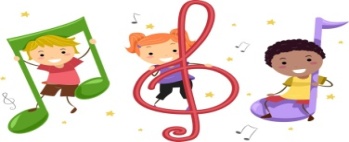 * HAYDİ GELİN ÇOCUKLAR KARDAN ADAM YAPALIM*BİR KARTANESİ UÇTU UÇTU- KARDAN ADAM İLE AKTARMA  OYUNU-İKİ YÖNLÜ RENK EŞLEŞTİRME OYUNU -RENKLİ BALIKLAR OYUNU-HELİKOPTER İLE NEFES ÇALIŞMASI -BULAŞIK SÜNGERİNİ İPE DİZME  OYUNU-FİLLERİN RENGİNE GÖRE HORTUM  OYUNU-RENGAREK  AĞAÇ OYUNU-TERAZİ  OYUNU 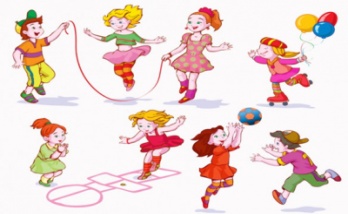 - KARDAN ADAM İLE AKTARMA  OYUNU-İKİ YÖNLÜ RENK EŞLEŞTİRME OYUNU -RENKLİ BALIKLAR OYUNU-HELİKOPTER İLE NEFES ÇALIŞMASI -BULAŞIK SÜNGERİNİ İPE DİZME  OYUNU-FİLLERİN RENGİNE GÖRE HORTUM  OYUNU-RENGAREK  AĞAÇ OYUNU-TERAZİ  OYUNU                        HİKÂYE ETKİNLİKLERİ                       PARMAK OYUNU      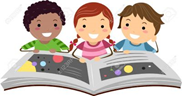                        HİKÂYE ETKİNLİKLERİ                       PARMAK OYUNU      FEN VE DOĞAETKİNLİĞİMONTESSORİ ETKİNLİĞİMONTESSORİ ETKİNLİĞİSANAT ETKİNLİĞİSANAT ETKİNLİĞİDRAMA VE KUKLA ETKİNLİGİ-BARDAKLA BALON TAŞIMA DENEYİ-HAVA BASINÇ DENEYİ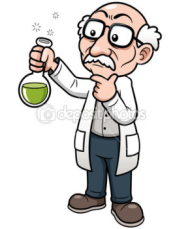 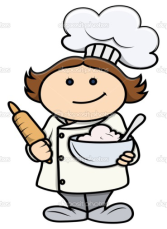  -KAŞIK TUTMA-AYAKKABI ÇIKARMA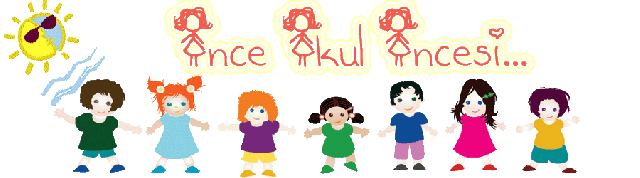  -KAŞIK TUTMA-AYAKKABI ÇIKARMA-PATLICAN BASKISI-MAKAS ÇALIŞMASI-SEVİMLİ TAVUKLAR-SEVİMLİ KURBAĞA-PİPET BASKISI-RULO BASKISI-ÇİZME-SULU BOYA ÇALIŞMASI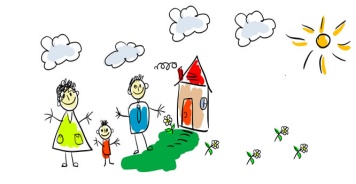 -PATLICAN BASKISI-MAKAS ÇALIŞMASI-SEVİMLİ TAVUKLAR-SEVİMLİ KURBAĞA-PİPET BASKISI-RULO BASKISI-ÇİZME-SULU BOYA ÇALIŞMASIKUKLA OYNATIMI                                             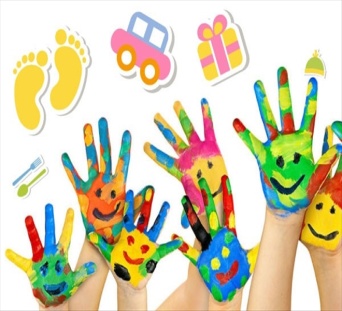 DEĞERLİ VELİMİZ;CUMA GÜNLERİMİZ OYUNCAK GÜNÜDÜR.PERŞEMBE GÜNLERİMİZ SAĞLIKLI PAYLAŞIM GÜNLERİDİR.(İsteğe bağlı olarak çocukların paylaşmayı öğrenmesi için kuruyemiş, meyve ya da çocuğumuz ile birlikte yaptığınız yiyecekleri gönderebilirsiniz.)BİLGİNİZE SEVGİLERİMİZLEDEĞERLİ VELİMİZ;CUMA GÜNLERİMİZ OYUNCAK GÜNÜDÜR.PERŞEMBE GÜNLERİMİZ SAĞLIKLI PAYLAŞIM GÜNLERİDİR.(İsteğe bağlı olarak çocukların paylaşmayı öğrenmesi için kuruyemiş, meyve ya da çocuğumuz ile birlikte yaptığınız yiyecekleri gönderebilirsiniz.)BİLGİNİZE SEVGİLERİMİZLEDEĞERLİ VELİMİZ;CUMA GÜNLERİMİZ OYUNCAK GÜNÜDÜR.PERŞEMBE GÜNLERİMİZ SAĞLIKLI PAYLAŞIM GÜNLERİDİR.(İsteğe bağlı olarak çocukların paylaşmayı öğrenmesi için kuruyemiş, meyve ya da çocuğumuz ile birlikte yaptığınız yiyecekleri gönderebilirsiniz.)BİLGİNİZE SEVGİLERİMİZLEDEĞERLİ VELİMİZ;CUMA GÜNLERİMİZ OYUNCAK GÜNÜDÜR.PERŞEMBE GÜNLERİMİZ SAĞLIKLI PAYLAŞIM GÜNLERİDİR.(İsteğe bağlı olarak çocukların paylaşmayı öğrenmesi için kuruyemiş, meyve ya da çocuğumuz ile birlikte yaptığınız yiyecekleri gönderebilirsiniz.)BİLGİNİZE SEVGİLERİMİZLEDEĞERLİ VELİMİZ;CUMA GÜNLERİMİZ OYUNCAK GÜNÜDÜR.PERŞEMBE GÜNLERİMİZ SAĞLIKLI PAYLAŞIM GÜNLERİDİR.(İsteğe bağlı olarak çocukların paylaşmayı öğrenmesi için kuruyemiş, meyve ya da çocuğumuz ile birlikte yaptığınız yiyecekleri gönderebilirsiniz.)BİLGİNİZE SEVGİLERİMİZLEDEĞERLİ VELİMİZ;CUMA GÜNLERİMİZ OYUNCAK GÜNÜDÜR.PERŞEMBE GÜNLERİMİZ SAĞLIKLI PAYLAŞIM GÜNLERİDİR.(İsteğe bağlı olarak çocukların paylaşmayı öğrenmesi için kuruyemiş, meyve ya da çocuğumuz ile birlikte yaptığınız yiyecekleri gönderebilirsiniz.)BİLGİNİZE SEVGİLERİMİZLE